Про виконання  Програми Соціального, економічного та культурногорозвитку міста за 2017 рік Керуючись п.п. 22 п.1 ст. 26 Закону України «Про місцеве самоврядування в Україні» та заслухавши звіт про виконання Програми соціального, економічного та культурного розвитку м. Боярка у 2017 році, -БОЯРСЬКА МІСЬКА РАДАВИРІШИЛА:1. Звіт про виконання Програми  соціального, економічного та культурного розвитку м. Боярка у 2017 році прийняти до відома.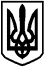 МІСЬКИЙ ГОЛОВА  О.О. ЗАРУБІНЗгідно з оригіналом:СЕКРЕТАР РАДИ  О.Г. Скринник